Mit einem Hochdruckreiniger und dem passenden Zubehör werden Glasflächen im Außenbereich schnell und gründlich sauber. Grobe Verschmutzungen können meist mit einem flachen Strahl gelöst und abgespült werden. Besonders schonend kann mit einer Waschbürste gearbeitet werden, die am Hochdruckreiniger angeschlossen wird. Eine Flächenbürste wie die WB 60, die sich mit allen aktuellen Hochdruckreinigern von Kärcher verwenden lässt, eignet sich nicht nur zur Reinigung größerer Glasflächen. Mit ihren weichen Borsten leistet sie auch bei der Autowäsche sowie am Wohnwagen oder auf dem Boot gute Dienste. Dank ihrer schlanken Kopfform und einer Arbeitsbreite von 248 mm lassen sich auch die Zwischenräume von Rollläden leicht und ohne großen Aufwand reinigen. Mit einem Gummipad auf der Oberseite des Bürstenkopfes werden Fliegen und ähnlich hartnäckige Verschmutzungen zuverlässig entfernt.Beim Einsatz der WB 60 wird der Hochdruckreiniger im Niederdruck-Modus betrieben. Der Vorteil der Kombination besteht in der Möglichkeit, über das Gerät dem frischen Wasser ein Reinigungsmittel beimischen zu können. Die weichen Borsten unterstützen mit ihrer mechanischen Wirkung das Ablösen des Schmutzes zusätzlich. Kratzer werden vermieden, denn anders als bei einem Schwamm oder Lappen spült das  kontinuierlich laufende Wasser die Schmutzpartikel direkt fort, statt sie gegen das Glas zu pressen.Beim Reinigen von Dachflächen hilft ein um 180 Grad schwenkbares Variogelenk, das als Zubehör erhältlich ist. Damit können auch oben liegende Flächen erreicht werden, häufig sogar, ohne auf eine Leiter steigen zu müssen.Kärcher empfiehlt, die Reinigung von Glasflächen nicht bei direkter Sonneneinstrahlung vorzunehmen, damit das Wasser nicht zu schnell wieder verdunstet. Um Schlieren und Flecken zu vermeiden, kann Restwasser im letzten Schritt mit einem Fenstersauger abgesaugt werden. Aktuelle Modelle wie der WV 6 von Kärcher ermöglichen mit einer Laufzeit von rund 100 Minuten auch umfangreichere Arbeiten.Produkttipps und unverbindliche PreisempfehlungenWeiche Waschbürste WB 60	28,99 EUR		Variogelenk 			26,99 EURFenstersauger WV 6		89,99 EUR			Kärcher_Reinigung_Glasflächen.docxPressekontaktAlfred Kärcher SE & Co. KGAlfred-Kärcher-Str. 28-4071364 WinnendenF +49 71 95 14-2193Kay-Uwe MüllerPressebüro Tschorn & PartnerPostfach 10 11 5269451 WeinheimT+49 62 01 5-7878mueller@pressebuero-tschorn.de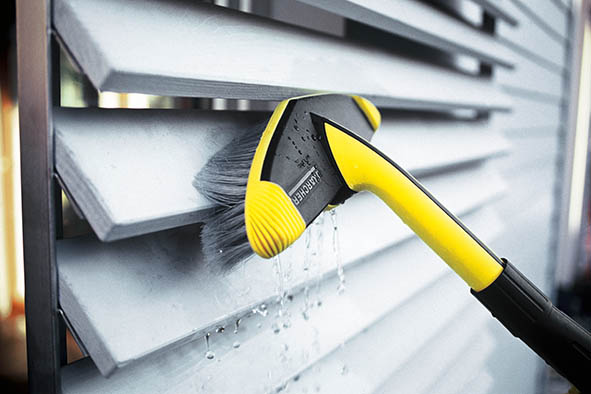 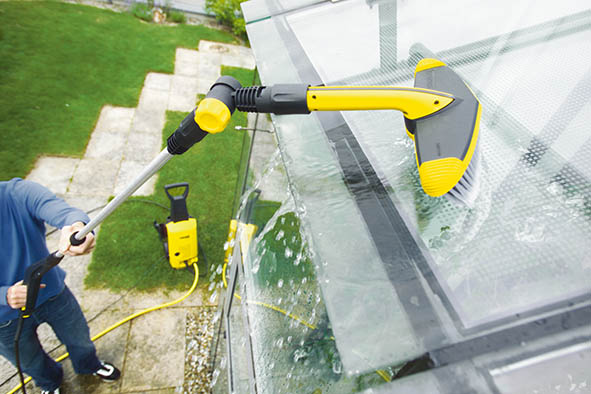 